Вкладываю в профессию всю душу: работник Пожарно-спасательного центра о целях и необычных благодарностях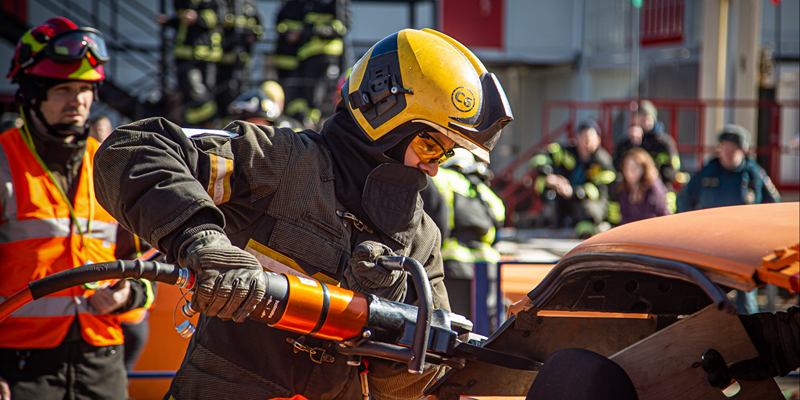 Работник аварийно-спасательного отряда №6 Антон Апарушкин поделился историями запомнившихся выездов, рассказал, как поддерживает здоровый микроклимат в коллективе и какую ближайшую цель поставил перед собой.Антон начал свой путь в профессии в 2005 году, с момента выбора альма-матер. Как отмечает работник Центра, на тот момент у него не было знакомых в пожарно-спасательном деле.Антон говорит, что на формирование у него ещё в детстве полезной тяги к постоянному обучению повлияли родители. После школы юноша поступил в Московский государственный психолого-педагогический университет на факультет государственного и муниципального управления по направлению «Управление в ЧС». Спасатель вспоминает, что посвящение в студенты проходило на учебно-тренировочной площадке Департамента по делам гражданской обороны, чрезвычайным ситуациям и пожарной безопасности города Москвы, в подведомственном учреждении которого он начнёт работать позднее. В 2014 году Антон решает получить второе высшее образование по более профильной специализации «Инженер пожарной безопасности» в Санкт-Петербургском университете ГПС МЧС России.«Уже на первом курсе я прошёл первоначальную подготовку на спасателя в учебно-методическом центре ГО и ЧС, сдал зачёты и экзамены, затем была аттестация. Один день в неделю мы полностью посвящали обучению — занимались на территории Центра и проходили практику в поисково-спасательном отряде №9, а стажировался перед аттестацией я в ПСО №7. Это были обязательные занятия для всех, кто учился на моём направлении, но специальность спасателя выбрали немногие — я был в их числе», — рассказал герой о начале своего профессионального пути.Коллеги из поисково-спасательного отряда №7 — Антон Карпухин и Николай Тихонов, стали для Антона одними из наставников, повлиявших на его становление. Они помогали студентам освоить альпинистскую подготовку и работу со специальным инструментом во время учебных курсов, организованных университетом на зимних каникулах. На альпинистских сборах в Крыму будущий работник АСО №6 познакомился с Дмитрием Большаковым из поисково-спасательного отряда № 4.«Дмитрий стал для меня проводником в будущую карьеру. Всё, чего я достиг сейчас, было бы невозможно без этого человека. Мы пообщались, и он предложил мне прийти в подразделение в качестве добровольца, что я и сделал в 2008 году, отправившись в ПСО №4 буквально сразу по возвращении в столицу. За два с половиной года, проведённые в формировании в роли волонтёра, я освоил те азы спасательного дела, которые стали фундаментом для дальнейшего развития в профессии. Знаниями и опытом со мной делились профи с большой буквы», — вспоминает спасатель.Антон отмечает, что старался заступать в смену при любой возможности: торопился в отряд после занятий в университете, проделывая длинный путь практически через всю Москву, и оставался там до утра, приезжал в выходные дни.«Тогда добровольчество в нашем подразделении давало приоритетную возможность войти в штат, если кто-то из работников уходил на заслуженную пенсию. Я и сам позднее успел поучаствовать в подготовке волонтёров, которые сейчас трудятся в нашем гарнизоне», — добавил Антон Апарушкин.Антон отмечает, что ему до сих пор нравится обучать людей — работников отряда и студентов профильного колледжа.«С благодарностью думаю о том, как старшие товарищи когда-то учили меня, как волновался, когда что-то не получалось. Именно поэтому если я вижу заинтересованность у молодых ребят, то всегда готов найти время, чтобы позаниматься с ними. Бывает, что и опытные коллеги могут попросить совета: в позапрошлом году ко мне приехали товарищи из Калининграда, мы оттачивали навыки работы с альпинистским снаряжением, на месте дорожно-транспортного происшествия, а иногда я сам приезжаю в другие города для проведения различных занятий с единомышленниками», —  рассказал спасатель.Одновременно с написанием диплома специалист стал работать в качестве пожарного в Московской области. Окончив учёбу, молодой человек ушёл в армию, а в 2012 году стал частью уже хорошо знакомого ему коллектива ПСО №4. Когда подразделение прекратило свою деятельность, спасатель перешёл в аварийно-спасательный отряд №5, а с 2020 года он трудится в штате АСО №6.Сейчас Антон выполняет обязанности старшего дежурной смены – под его руководством одновременно находится 11 человек.«В нашей смене собрались единомышленники. Мы встречаемся вне стен отряда, дружим семьями, собираемся на обед — общаемся и шутим, помогаем друг другу. Самый простой пример: без проблем отзываемся, если у кого-то произошла неполадка с личным автомобилем, и есть возможность подъехать и помочь. Смена — она, по моему мнению, должна быть как семья. Скоро у спасателя Михаила Манолова очередная аттестация, он готовится, и смена сейчас находится с ним — кто-то участвует в занятии, кто-то просто поддерживает. Самое главное для меня, что коллеги мотивированы, они хотят работать, хотят участвовать в профильных соревнованиях», — объяснил старший дежурной смены аварийно-спасательного отряда.По словам Антона, уходя домой, он всегда остаётся на связи, готов решить любые рабочие вопросы, возникающие в коллективе, которым руководит, если таковые возникают.«Моя должность подразумевает постоянную аналитическую и стратегическую деятельность: координацию взаимодействия спасателей и других городских служб, передачу информации в условиях меняющейся обстановки на месте происшествия. Старшему смены нужно знать все стороны сотрудников, уметь распределять нагрузку между ними. Но, безусловно, если во время выезда нужно «включиться руками», к примеру, при необходимости транспортировки грузного пациента, я не стою в стороне, а выполняю это вместе с расчётом», — подчеркнул герой.Как рассказал спасатель, с 2012 года он является постоянным участником профильных соревнований для пожарных и спасателей — на звание лучшего звена газодымозащитной службы, многоборья спасателей и состязаний по ликвидации последствий ДТП. В последних он становился победителем всероссийского этапа четыре раза, и один раз — призёром. В 2021 году в составе команды АСО №6 спасатель выиграл конкурс на звание лучшего звена ГДЗС среди работников пожарно-спасательного гарнизона столицы.«Для того чтобы достигнуть таких результатов в соревнованиях по ликвидации последствий ДТП, к примеру, мы каждый год усиленно занимались с февраля по май, задействуя всё свободное время на оттачивание мастерства», — отметил Антон.Работник Пожарно-спасательного центра добавляет, что совсем скоро в отряде вновь начнётся активная подготовка к участию в этих состязаниях.«Профильные соревнования стараюсь не пропускать. Если я не выступаю в роли участника, то вхожу в состав организаторов, ведь это возможность получить колоссальный опыт. Могу сказать точно: нельзя выиграть, не посвящая этому дополнительное время, не тренируясь вне рабочих смен. Так как я принимаю участие в соревнованиях уже много лет, то часто становлюсь капитаном команды: отвечаю за планирование занятий, продумываю тактику и стратегию», — добавил работник аварийно-спасательного отряда №6.Занимаясь перед всероссийским этапом состязаний по ликвидации последствий дорожно-транспортного происшествия, Антон со своей командой придумывали и нестандартные способы для подготовки к конкурсу.«Искали пришедшие в негодность автомобили разных моделей, чтобы отработать на них практические навыки по удалению элементов аварийного авто и деблокации условных пострадавших. К моменту выступления нами было «разобрано» порядка десяти реальных машин», — рассказал герой.Так как подразделение находится на границе двух округов — Западного и Новомосковского, это накладывает на работу спасателей определённую специфику: многоэтажные новостройки соседствуют со зданиями постройки ХХ века и частными домами, скоростными магистралями и природными территориями. В силу этого расчёты привлекаются как для оказания социальной помощи, ликвидации последствий ДТП, так и для поиска потерявшихся в лесопарковой зоне людей. По словам работника АСО №6, все спасатели в коллективе — универсалы, они могут не только выполнять привычные для них задачи, но, при необходимости, прокладывать пожарные рукава, работать с различным пожарно-техническим вооружением, помогать огнеборцам обеспечивать бесперебойную подачи воды.«В конце декабря искали девушку: она вышла из метро «Прокшино» — это была единственная информация, которой мы владели, на телефонные звонки потерявшаяся не отвечала. Разделившись на группы, приступили к поиску. Старший расчёта кинологов Андрей Рогалёв смог обнаружить девушку примерно через полчаса после нашего прибытия благодаря тому, что заметил следы, уходящие в сторону от протоптанной тропинки. Согрев пострадавшую, которая не могла передвигаться самостоятельно, мы эвакуировали её из леса на носилках и передали медикам», — поделился Антон Апарушкин.Из выездов на пожары, работнику АСО №6 запомнилось происшествие, на котором он работал в 2015 году: по поступившей заявке это было типовое возгорание в квартире. За него работника Пожарно-спасательного центра позднее наградят медалью «За отвагу на пожаре».«Выехали на место в полчетвёртого утра. На момент прибытия пожарно-спасательных сил, горела квартира на 11 этаже, огонь уходил на вышерасположенный этаж. Если обычно пожар в квартире ликвидируется довольно оперативно по сравнению, например, со складом, где он может распространяться стремительно, то в этот раз всё пошло не по стандартному сценарию: огонь охватил несколько квартир. Скорее всего, это случилось из-за банального хранения в подъезде и на балконе большого количества личных вещей», — отметил спасатель.Как вспоминает Антон Апарушкин, он со старшим смены Дмитрием Большаковым не сразу смог зайти на этаж: пожар «вышел» в подъезд из полностью выгоревшей квартиры, «подпитался» тем, что там хранилось, из-за чего в помещении долгое время сохранялась очень высокая температура.«Мы слышали людей, которые просили о помощи, их спасали, используя автолестницы с другой стороны дома. Нашей задачей было ликвидировать очаг возгорания. Заходили на полминуты, потом выходили, чтобы остыть, поменять баллоны в дыхательных аппаратах и снова возвращались», — добавил работник Пожарно-спасательного центра.За годы в профессии у спасателя накопилось немало историй о необычных способах отблагодарить спасателей, а также о согревающих душу примерах отклика со стороны горожан разных возрастов.«В декабре поступил вызов на оказание социальной помощи, нужно было открыть дверь. Во дворе в это время гуляли ребята — лет десяти-двенадцати. Они очень заинтересовались тем, что мы делаем, сфотографировались с нами, посмотрели наш аварийно-спасательный автомобиль. Когда выезжали, они кричали нам вслед, провожали, махали руками, даже старались помочь нам проехать. Ещё один случай на моей памяти: к нам в отряд приехал мальчик из Йошкар-Олы, который с раннего детства мечтает стать пожарным. Ну и нельзя не вспомнить о бабушках, которые стараются дать нам с собой соленья, варенье, конфеты. Ну как мы можем их обидеть (улыбается)», — поделился работник аварийно-спасательного отряда.Одна из историй из практики связана со спасением пернатого пострадавшего: у птицы запутались ноги, и она не могла покинуть дерево.«Дерево находилось рядом с детским садом, и за нами из-за забора наблюдала целая группа детишек, вышедших на прогулку. Пока поднимались по лестнице, спускали птицу и освобождали её, ребята хлопали нам, говорили «спасибо». Спасённую передали на дальнейшее попечение работников учреждения и юных очевидцев», — рассказал спасатель.Как отмечает работник АСО №6, не всегда удаётся не пропускать случаи спасения через себя. Бывает, что спасателей особенно трогает какая-то ситуация и они стараются узнать, как себя чувствует спасённый ими человек.«Звоним через несколько дней в больницу, и даже если слышим, что пострадавшего перевели из реанимации в обычную палату, то это уже радует», — говорит Антон.Хобби у спасателя самое что ни на есть «профессиональное» — в свободное время он готовится к участию в различных соревнованиях, проходящих вне пожарно-спасательного гарнизона столицы, это, к примеру, известные в среде его коллег состязания по аварийной разведке и спасанию пожарных (АРИСП) и «Вертикальный вызов».Антон Апарушкин ещё в начале своего пути стремился к тому, чего уже достигли его наставники: получить квалификацию «Спасатель 1 класса». В 27 лет эта цель была им достигнута. Сегодня, приобретя колоссальный практический опыт и завоевав множество наград, Антон не собирается останавливаться в развитии, главная его мечта, к которой он идёт — стать спасателем наивысшего, международного класса.«Главное — любить то, что ты делаешь, гореть этим, и тогда у тебя всё будет получаться», — резюмирует герой.